ООО «Аргустек СПБ» 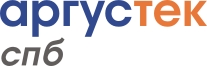 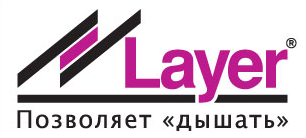 192007 г. Санкт-Петербург, ул. Лиговский проспект, дом 150, лит А, оф. 301Тел.: (812) 941-21-88argustekspb@gmail.com Вы работаете в сфере строительства? Сегодня цены на импортные материалы выросли и многие стали экономить, теряя на качестве. Мы вывели на российский рынок материал, который порадует вас ценой и качеством премиум продукта!Немного о нас:  Компания Аргустек СПб  реализует программу по внедрению на российский рынок нового бренда LAYER от турецкой производственной   компании  АРТЕКС, которая уже более 15 лет занимает лидирующее место на мировом рынке  в отрасли технической ламинации. АРТЕКС с помощью правильных стратегий и методов, с применением  самых качественных и высоких технологий, производит многослойные “дышащие мембраны” т. м. LAYER.Что такое LAYER?Многофункциональная, трехслойная, высоко паропроницаемая мембрана класса «элит», обладающая повышенными прочностными и гидроизоляционными характеристиками.Разработано с целью обеспечения защиты теплоизоляции элементов кровельных и стеновых конструкций, а также для выведения водяных паров образующихся в жилых и производственных помещениях. Обладает высокими диффузионными свойствами, водонепроницаемостью и ветронепроницаемостью, что препятствует образованию плесени и грибков.LAYER устойчив к воздействию ультрафиолета и высоких температур.    Его уникальная однослойная конструкция позволяет отводить пар, удерживая влагу. Это обеспечивает защиту от конденсата, влаги и попадания воздуха на внешние стены. Воздухо- и пароизоляционные мембраны Layer гарантируют эффективную защиту от пара и 100 % воздухонепроницаемость. Это позволяет контролировать теплообмен и существенно повышает энергоэффективность зданий. Почему LAYER?Низкая цена по сравнению с аналогами премиум классаПаропроницаемость до 6084 г/м2/24чПрочность материала к механическим нагрузкамСтандартно высокая устойчивость к ультрофиолетуСоответствие задекларированным характеристикамУвеличивает срок службы элементов конструкции и теплоизоляции Качественная плотная упаковка, которая позволяет многократно транспортировать рулоны.В качестве инновационного поставщика надежных материалов для гидро-ветрозащиты LAYER предлагает широкий выбор высокоэффективных мембран и аксессуаров, которые защищают от ветра и влаги, а также повышают энергоэффективность зданий любых типов.Включает три важные функции:Благодаря структуре слоев, материал объединил в себя три важные функции:Высокая водонепроницаемость не допускает попадания влаги в виде дождя, снега, конденсата в теплоизоляцию.Микроперфорация мембраны способствует выходу водяных паров и предотвращает возможность скопления влаги в теплоизоляции и кровельной конструкции, что до 60% сокращает потерю эффективности теплоизоляционных материалов.Ветронепроницаемость предупреждает потерю нагретого или охлажденного воздуха, что позволяет экономить до 30% энергии. Сотрудничество с нами:Наша компания не работает по единому шаблону. К каждому клиенту у нас индивидуальный подход и условия.Мы находим компромисс с любыми партнерами.Работаем честно, качественно и открыто.Прайс-ЛистС Уважением, команда ООО «Аргустек СПб»192007 г. Санкт-Петербург, ул. Лиговский проспект, дом 150, лит А, оф. 301Тел.: (812)941-21-88 Mail: argustekspb@gmail.comЦенасо складав Москвеза рулон(в руб.) с НДС3679бежевыйLAYER 110 Cплотность 110 гр/м2ширина 150 смдлина 50 м4197серыйLAYER 140 C плотность 140 гр/м2ширина 150 смдлина 50 см5097черный